Tennisclub 1994 in Wiesbaden	TC	94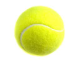 Beitrittserklärung – Aufnahmeantrag (Stand: 2021)Gemäß Beschluss der Mitgliederversammlung gelten für die Spielsaison folgende Jahresbeiträge und Gebühren:Einzelperson 	€ 246,00Paare 	€ 410,00Schüler/Studenten/Auszubildende	€   80,00Für Familien gelten extra Konditionen (gemäß Beitragsordnung)Für neu in den Verein eintretende Mitglieder gelten für das erste Jahr folgende Sonderkonditionen:Einzelpersonen (Erwachsene)	€ 123,00Paare	€ 210,00Kinder	€   50,00Schlüsselpfand pro Schlüssel 	€   10,00Pflichtarbeitsstunde (jährlich 5 Std.) je	€   11,00Name, Vorname: ____________________________________________________________________Straße, Hausnummer:_________________________________________________________________PLZ, Ort: ___________________________________________________________________________Geburtsdatum:	______________ Tel/Fax: ________________________________________________	privat/geschäftlichEmail:		______________________________Jahresbeitrag:	______________________________Ich erkenne die Satzung, die Beitragsordnung sowie Platz- und Spielordnung des TC 1994 in Wiesbaden an. Die Kündigung hat schriftlich zu erfolgen.Wiesbaden, den  _______________________	Unterschrift: _________________________________Mit der Beitragszahlung und der Übergabe des Schlüssels für die Clubanlage beginnt die Mitgliedschaft.Hiermit ermächtige ich widerruflich den TC 1994 in Wiesbaden e.V. meinen Mitgliedsbeitrag, anfallende Beträge für nicht geleistete Arbeitsstunden und Verzehrkosten zu Lasten meines Kontos einzuziehen.Kontoinhaber: 	_______________________________________________________________________Bank:____________________________________ IBAN: ______________________________________Wiesbaden, den _____________________ Unterschrift: ______________________________________Platzanlage: 	Brunhildenstraße 59, 65189 WiesbadenPostadresse:	TC94, c/o Jutta Könnecke,  Daimlerstr. 16G, 65197 Wiesbaden, Tel. 0611-468499Bankverbindung: 	Wiesbadener Volksbank	IBAN: DE60 51090000 0006402003,  BIC WIBADE5WVereinsregister:	24 VR 2989